Milán, Lago de Garda, Verona, Venecia, Padua, Florencia, Siena, Asís, Roma, Nápoles, Capri, Sorrento, Salerno, Pompeya, Costa Amalfitana, RomaDuración: 8, 12 u 13 días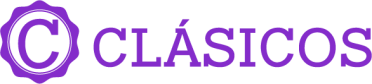 Salida: A Milán: Sábado         (01 mayo  – 02 octubre 2021)              A Venecia: Domingo  (02 mayo  – 03 octubre 2021)             A Roma: Jueves         (06 mayo  – 07 octubre 2021)Mínimo 2 personasDía 1º Sábado.	MilánSalida en vuelo intercontinental con destino a Europa.Día 2º Domingo.	MilánLlegada al aeropuerto y traslado al hotel. Resto del día libre para pasear por la ciudad y conocer su magnífico Duomo y la Galleria. Alojamiento.Día 3º Lunes.	Milán, Lago de Garda, Verona, VeneciaDesayuno buffet. Salida hacia Sirmione en el Lago de Garda, donde podremos disfrutar de sus bellos paisajes y tiempo libre para almorzar. (Almuerzo incluido en el Paquete Plus P+). Continuación a Verona, la ciudad de Romeo y Julieta. Tiempo libre para pasear por su centro histórico. A última hora de la tarde llegada a Venecia. Alojamiento en alrededores.Para los pasajeros iniciando servicios en Venecia: Traslado desde el aeropuerto al hotel. Tiempo libre. Alojamiento.Día 4º Martes.	VeneciaDesayuno buffet. Salida al tronchetto para tomar el vaporetto que nos conducirá a San Marcos. Visita a pie de la ciudad por la mañana. Tiempo libre para almorzar y recorrer la ciudad. (Almuerzo incluido en el Paquete Plus P+) antes de, opcionalmente, poder dar un paseo en Góndola por sus canales. (Paseo en góndola incluido en el Paquete Plus P+). Alojamiento en Venecia Mestre.Día 5º Miércoles.	Venecia – Padua – FlorenciaDesayuno buffet. Tiempo libre hasta nuestra salida a Padua. Parada y tiempo libre para poder visitar la basílica de San Antonio. Continuación a Florencia, posiblemente la más bella ciudad italiana y centro del arte mundial, donde llegaremos a última hora de la tarde. Alojamiento.Día 6º Jueves.	FlorenciaDesayuno en el hotel. Por la mañana recorreremos el centro artístico de la ciudad con su Duomo, el Campanile de Giotto, el Baptisterio de San Giovanni, la iglesia de S. Lorenzo, la plaza de la Signoria, la Loggia dei Lanzi, terminando en el Ponte Vecchio. (Almuerzo incluido en Paquete Plus P+). Por la tarde sugerimos visitar el famoso museo de la Academia para poder admirar entre sus obras el David de Miguel Ángel. Alojamiento.Día 7º Viernes.	Florencia – Siena – Asís – RomaDesayuno buffet y salida para conocer la plaza del Campo de Siena, y recordar las bellas imágenes de la famosa “carrera del palio” que se celebra en ella todos los años. Continuamos viaje destino Asís, la ciudad de San Francisco. Tiempo libre para almorzar y conocer las basílicas superior e inferior. (Almuerzo incluido en el Paquete Plus P+). Continuación a Roma. A última hora haremos un recorrido de la Roma iluminada (durante las fechas de primavera y verano, debido al anochecer tardío, las visitas se harán aún con luz solar) para poder admirar todo el esplendor de la ciudad y sus bellos monumentos. Alojamiento.Para los pasajeros iniciando servicios en Roma: Traslado desde el aeropuerto al hotel. Tiempo libre. Alojamiento.Día 8º Sábado.	RomaDesayuno buffet. Salida para poder realizar opcionalmente la visita detallada del Vaticano incluyendo sus museos, capilla Sixtina y basílica del Vaticano. (Visita al museo Vaticano incluida en el Paquete Plus P+). Al término de la visita al Vaticano haremos un recorrido panorámico de la ciudad eterna. Al término de nuestra visita sugerimos disfrutar de un buen almuerzo en un restaurante típico italiano. (Almuerzo incluido en el Paquete Plus P+). Por la tarde, opcionalmente, tendremos la posibilidad de conocer Roma barroca. Alojamiento.Día 9º Domingo.	RomaDesayuno. Día libre en Roma. Sugerimos opcionalmente visitar la bendición papal (siempre que el pontífice esté en Roma) ó visitar las basílicas mayores de Roma. Alojamiento.Día 10º Lunes.	Roma – Nápoles – Capri – Sorrento – SalernoDesayuno. Salida temprano hacia la ciudad de Nápoles, donde recogeremos a nuestros compañeros que comienzan su viaje aquí, breve visita panorámica en la que pasaremos por la Plaza del Plebiscito, la fortaleza de los Anjovinos, el palacio Real, la ópera de San Carlos, las vistas de de bahía desde el Vómero, Santa Lucía y su Castillo del Huevo. Allí embarcaremos hacia la isla de Capri. Donde conoceremos su Marina Grande y población. Almuerzo (Visita y almuerzo incluidos en Paquete Plus P+) y tiempo libre. De vuelta pasaremos por la elegante ciudad de Sorrento, de origen romano y destino preferente vacacional por sus lujosos hoteles y prestigiosos restaurantes y cafés. Cena y alojamiento.Día 11º Martes.	Salerno – Pompeya – Costa Amalfitana – Salerno Desayuno en el hotel. Visita de Pompeya, la mejor muestra conservada de una ciudad de la antigua Roma engullida por las cenizas de la erupción del volcán Vesubio. Continuaremos por la Costa Amalfitana en la que se visitarán las bonitas poblaciones de Positano, y Amalfi donde tomaremos un simpático almuerzo de pizza. (Almuerzo incluido en Paquete Plus P+) Amalfi por su bella arquitectura está incluido en la lista de Patrimonio de la Humanidad de la Unesco. Cena y alojamiento en Salerno. Día 12º Miércoles.	Salerno – Roma Desayuno. Salida hacia Roma para llegar y tener el día libre. En algunas salidas el trayecto se podrá hacer en tren. Alojamiento.Día 13º Jueves.	RomaDesayuno buffet. A la hora prevista traslado al aeropuerto para tomar el vuelo de regreso. Fin de nuestros servicios.INCLUYETraslados del aeropuerto al hotel y viceversa a la llegada y salida.Alojamiento y desayuno buffet durante todo el recorrido.Transporte en autobús de turismo de Milán a Roma.2 cenas.Acompañamiento de guía durante todo el recorrido europeo en bus de Milán a Roma.Visitas indicadas en el itinerario con guías de habla hispana.Visita y entrada a Pompeya.Seguro de protección y asistencia en viaje MAPAPLUS.Bolsa de Viaje.Visitas con servicio de audio individual.NO INCLUYEBoletos de avión internacionales y/o domésticos Excursiones no indicadas en el itinerario ni opcionalesLas bebidas no están incluidas Propinas a guías, choferesNingún servicio que no esté reflejado en el apartado "Incluye".Tazas de estanciaNOTAS:Para los pasajeros iniciando servicios en Venecia: Traslado desde el aeropuerto al hotel. Tiempo libre. Alojamiento.Para los pasajeros iniciando servicios en Roma: Traslado desde el aeropuerto al hotel. Tiempo libre. Alojamiento.Tarifas por persona en USD, sujetas a disponibilidad al momento de reservar y cotizadas en categoría estándar.Es responsabilidad del pasajero contar con la documentación necesaria para su viaje (el pasaporte debe tener una vigencia de + de 6 meses).En caso de que hubiera alguna alteración en la llegada o salida de los vuelos internaciones y los clientes perdieran alguna (S) visitas; Travel Shop no devolverá el importe de las mismas. En caso de querer realizarlas tendrán un costo adicional y están sujetas a confirmación.Consultar condiciones de cancelación y más con un asesor de Operadora Travel Shop.Durante la celebración de ferias, congresos; el alojamiento podrá ser desviado a poblaciones cercanas.Tarifas cotizadas en habitaciones estándar. Tarifas y servicios sujetos a disponibilidad al momento de reservarCity Tax: 8 días 40 - 12 días 59 - 13 días 62 (Importe a pagar junto con la reserva).HOTELES PREVISTOS O SIMILARESHOTELES PREVISTOS O SIMILARESHOTELES PREVISTOS O SIMILARESCIUDADHOTELCATMILÁNStarthotel Business Palace SVENECIALugano Torretta - Mestre / DelfinoSFLORENCIANil / RaffaelloSROMABarcelo Aran Martegna SSALERMOSan Severino / San GiorgioSSERVICIOS TERRESTRESRoma / RomaTARIFAS EN USD8 DÍASHABITACION EN DOBLESUPERIOR06 May / 17 Jun 2021114001 Jul / 12 Ago 2021108526 Ago / 07 Oct 20211140Sup. Hab. Ind.335SERVICIOS TERRESTRESVenecia / RomaTARIFAS EN USD12 DÍASHABITACION EN DOBLESUPERIOR02 May / 13 Jun 2021175527 Jun / 08 Ago 2021169522 Ago / 03 Oct 20211755Sup. Hab. Ind.565SERVICIOS TERRESTRESMilán / RomaTARIFAS EN USD13 DÍASHABITACION EN DOBLESUPERIOR01 May /12 Jun 2021191526 Jun / 07 Ago 2021184021 Ago / 02 Oct 20201915Sup. Hab. Ind.610CALENDARIO DE SALIDASCALENDARIO DE SALIDASMILANMILANSÁBADOSÁBADOMAYO01, 15, 29JUNIO12, 26JULIO10, 24AGOSTO 07, 21SEPTIEMBRE04, 18OCTUBRE02CALENDARIO DE SALIDASCALENDARIO DE SALIDASVENECIAVENECIADOMINGODOMINGOMAYO02, 16, 30JUNIO13, 27JULIO11, 25AGOSTO 08, 22SEPTIEMBRE05, 19OCTUBRE03CALENDARIO DE SALIDASCALENDARIO DE SALIDASROMAROMAJUEVESJUEVESMAYO06, 20JUNIO03, 17JULIO01, 15, 29AGOSTO 12, 26SEPTIEMBRE09, 23OCTUBRE07PAQUETE PLUS (P+)TARIFAS POR PERSONA EN USD• Almuerzo en Lago di Garda• Almuerzo en Venecia• Almuerzo en Florencia• Almuerzo en Asis• Almuerzo en Roma• Almuerzo en Capri• Almuerzo en Amalfi• Paseo en Góndola en Venecia• El Vaticano: Su museo y Capilla Sixtina• Visita a Capri8 Días: ROMA / ROMA: 245                   Incluye 3 comidas y 2 extra12 Días: VENECIA / ROMA: 400              Incluye 6 comidas y 3 extras13 Días: MILÁN / ROMA: 435                 Incluye 7 comidas y 3 extras